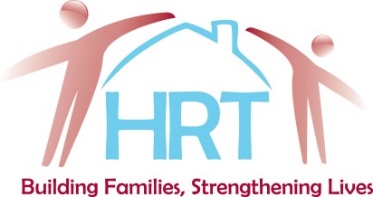 TitleInternDepartmentComplianceReports toDirector of ComplianceFLSA Class Non-paid Internship                     Supervises othersNo LocationPhoenix/TempeSHIFT: Typical schedule:  Schedule will be determined in conjunction with the Director of Compliance and will vary to meet the needs of the clients and families.  Days of the week may vary; evening and weekend hours as necessary. SHIFT: Typical schedule:  Schedule will be determined in conjunction with the Director of Compliance and will vary to meet the needs of the clients and families.  Days of the week may vary; evening and weekend hours as necessary. POSITION SUMMARY:  Interns are given opportunities to gain experience in project management, compliance monitoring, quality management, program development, data collection, and operationsPOSITION SUMMARY:  Interns are given opportunities to gain experience in project management, compliance monitoring, quality management, program development, data collection, and operationsESSENTIAL FUNCTIONS:Develop an agreement with intern supervisor regarding learning goals.Schedule a weekly supervision with the intern supervisor and come prepared to address:Overview of weekly tasks or projectsAssessment of company needsSolutions planned to address these needs and opportunitiesRequests for help or recommendations in completing tasks or projectsIntern’s own assessment of success (or not) of the assigned tasks/projects Research and reading completed on industry standards and best practicesFeelings about being in the child welfare and behavioral health industryCareer plans and interestsAssessment of intern’s ability to collaborate with diverse clients, staff, and programsAny other issues or questions related to internship and the child welfare/behavioral health fieldsAttend at least two agency staffings per month.Approach team members to become familiar with their programsPrepare reports requested by the Director of ComplianceConduct internal reviews of client recordsPrepare reports on internal review findingsAssist the Director of Compliance in reviewing, updating, and writing company policies and proceduresReview, update, and create company and program formsAssist the Director of Compliance with updating forms and information in HRT’s electronic databaseCompletes any forms and file audits required by the agencyESSENTIAL FUNCTIONS:Develop an agreement with intern supervisor regarding learning goals.Schedule a weekly supervision with the intern supervisor and come prepared to address:Overview of weekly tasks or projectsAssessment of company needsSolutions planned to address these needs and opportunitiesRequests for help or recommendations in completing tasks or projectsIntern’s own assessment of success (or not) of the assigned tasks/projects Research and reading completed on industry standards and best practicesFeelings about being in the child welfare and behavioral health industryCareer plans and interestsAssessment of intern’s ability to collaborate with diverse clients, staff, and programsAny other issues or questions related to internship and the child welfare/behavioral health fieldsAttend at least two agency staffings per month.Approach team members to become familiar with their programsPrepare reports requested by the Director of ComplianceConduct internal reviews of client recordsPrepare reports on internal review findingsAssist the Director of Compliance in reviewing, updating, and writing company policies and proceduresReview, update, and create company and program formsAssist the Director of Compliance with updating forms and information in HRT’s electronic databaseCompletes any forms and file audits required by the agencyMARGINAL FUNCTIONS:Other duties as assigned, verbally or in written form.MARGINAL FUNCTIONS:Other duties as assigned, verbally or in written form.MINIMUM QUALIFICATIONS:Accepted by accredited academic program in behavioral health, psychology, business, healthcare administrationAbility to obtain and maintain a valid unrestricted Level One Fingerprint Clearance Card.Must be able to pass a DCS Clearance with no substantiated reports.When required, the ability to pass a criminal background clearance check, drug screen, and if requested a physical exam.Must be able to work a flexible schedule.Must be able to maintain a high level of confidentiality.SKILLSAbility to resolve conflict and remain a neutral party. Ability to function independently.Must have excellent oral and written communication skills.Must have strong organizational skills.Proficient in the use of computers and associated software.PERSONALITY/OTHERAbility to build and maintain positive internal and external relationships.Ability to provide exemplary customer service to all employees and outside constituents.Must be flexible and able to handle multiple priorities, with the ability to adjust to high pressure and rapidly changing business conditions. MINIMUM QUALIFICATIONS:Accepted by accredited academic program in behavioral health, psychology, business, healthcare administrationAbility to obtain and maintain a valid unrestricted Level One Fingerprint Clearance Card.Must be able to pass a DCS Clearance with no substantiated reports.When required, the ability to pass a criminal background clearance check, drug screen, and if requested a physical exam.Must be able to work a flexible schedule.Must be able to maintain a high level of confidentiality.SKILLSAbility to resolve conflict and remain a neutral party. Ability to function independently.Must have excellent oral and written communication skills.Must have strong organizational skills.Proficient in the use of computers and associated software.PERSONALITY/OTHERAbility to build and maintain positive internal and external relationships.Ability to provide exemplary customer service to all employees and outside constituents.Must be flexible and able to handle multiple priorities, with the ability to adjust to high pressure and rapidly changing business conditions. WORK CONDITIONS and PHYSICAL REQUIREMENTS:This section identifies "Physical Requirements" of a particular job.  All requirements are subject to possible modification to reasonably accommodate individuals with disabilities.  Individuals who pose a direct threat or significant risk to the health and safety of themselves or others in the workplace, because physical requirements cannot be eliminated or reduced by reasonable accommodation, will not be considered qualified for employment.  Notify the Program Director if you require any accommodation(s) to perform any of the essential functions of this position.This position will require exerting up to 30 pounds of force occasionally, and/or up to 10 pounds of force frequently, and/or up to 5 pounds of force constantly to move objects.WORK CONDITIONS and PHYSICAL REQUIREMENTS:This section identifies "Physical Requirements" of a particular job.  All requirements are subject to possible modification to reasonably accommodate individuals with disabilities.  Individuals who pose a direct threat or significant risk to the health and safety of themselves or others in the workplace, because physical requirements cannot be eliminated or reduced by reasonable accommodation, will not be considered qualified for employment.  Notify the Program Director if you require any accommodation(s) to perform any of the essential functions of this position.This position will require exerting up to 30 pounds of force occasionally, and/or up to 10 pounds of force frequently, and/or up to 5 pounds of force constantly to move objects.Physical RequirementsConditions  Climbing	  Balancing	  Stooping  Kneeling	  Crouching	  Reaching  Standing	  Walking	  Pushing  Pulling	  Lifting                          Grasping	  Seeing	  Hearing	  Talking  Tactile sense	  Repetitive motions  Visual acuity (color, depth perception and field of vision) Minimum of 1 hour of continuous driving per tripEnvironment:  Noise    Extreme temperatures    Wet and/or humid  Dust    Limited/office environment Hazards:  Physical Activities  Volatile clientele  Potential exposure to contagious diseases due to frequent interaction with clienteleIMPORTANT NOTICE:This position is not limited to those duties in the job description.  Duties and responsibilities can be changed, expanded, reduced, or deleted to meet the business needs of Human Resource Training, Inc..  The duties listed above are intended only as illustrations of the various types of work that may be performed. The omission of specific statements of duties does not exclude them from the position if the work is similar, related or a logical assignment to the position. All employees of this Company are employees at will and, as such, are free to resign at any time without reason.  The Company, likewise, retains the right to terminate an employee's employment at any time with or without reason or notice.  Nothing contained in this document or any other document provided to the employee is intended to be, nor should it be, construed as a guarantee that employment or any benefit will be continued for any period of time.ACKNOWLEDGEMENT:I have read and understand the contents of this Position Description. I also acknowledge that it is my responsibility to notify the Human Resources Manager if I require an accommodation to perform any essential function(s) of this position. I do*  or do not  require an accommodation to perform the essential functions of this position.* Employee Completes the Request for Accommodation Form.IMPORTANT NOTICE:This position is not limited to those duties in the job description.  Duties and responsibilities can be changed, expanded, reduced, or deleted to meet the business needs of Human Resource Training, Inc..  The duties listed above are intended only as illustrations of the various types of work that may be performed. The omission of specific statements of duties does not exclude them from the position if the work is similar, related or a logical assignment to the position. All employees of this Company are employees at will and, as such, are free to resign at any time without reason.  The Company, likewise, retains the right to terminate an employee's employment at any time with or without reason or notice.  Nothing contained in this document or any other document provided to the employee is intended to be, nor should it be, construed as a guarantee that employment or any benefit will be continued for any period of time.ACKNOWLEDGEMENT:I have read and understand the contents of this Position Description. I also acknowledge that it is my responsibility to notify the Human Resources Manager if I require an accommodation to perform any essential function(s) of this position. I do*  or do not  require an accommodation to perform the essential functions of this position.* Employee Completes the Request for Accommodation Form.Prepared by: Jennifer Kacprowicz, PHR, SHRM-CPTitle: Human Resources DirectorApproved by: Kristen Taylor, MBATitle: Director of Compliance________________________	_________________	________________________             Employee Name (Please Print)			  Date			  Employee Signature________________________	_________________	________________________             Employee Name (Please Print)			  Date			  Employee Signature